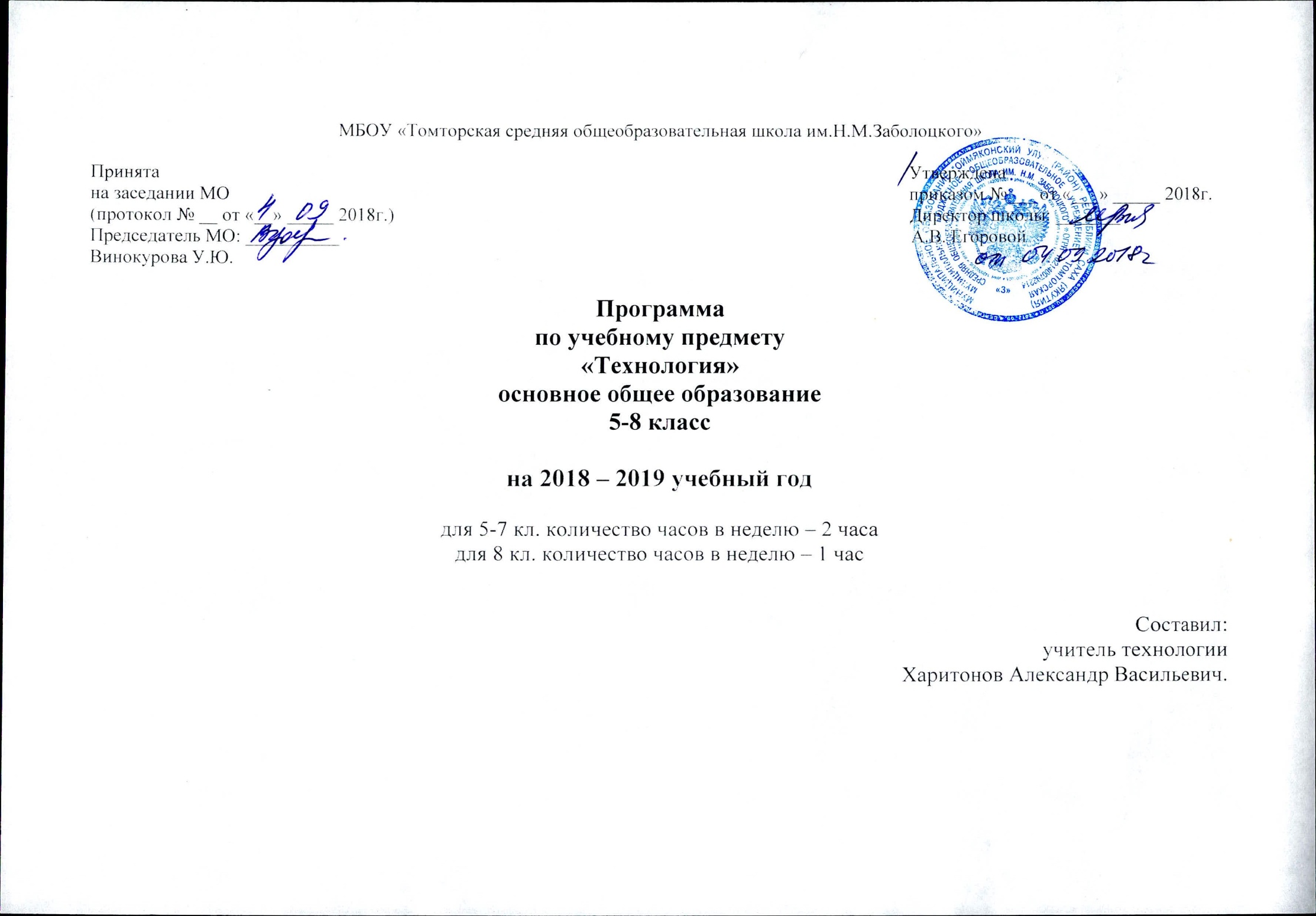 Пояснительная записка, в которой конкретизируются общие цели основного общего образования с учетом специфики учебного предметаУчебная программа учебного предмета «Технология» на уровне основного общего образования составлена в соответствии с требованиями к результатам основного общего образования, утвержденными Федеральным государственным образовательным стандартом основного общего образования. Программа разработана на основе Концепции нового учебно-методического комплекса по технологии, подготовленной в 2013-14 г., а также Примерной основной образовательной программы ООО (одобренной решением федерального учебно-методического объединения по общему образованию (протокол от 8 апреля 2015 г. № 1/15) Программа учитывает актуальные задачи воспитания, обучения и развития компетенций обучающихся и условия, необходимые для развития их личностных и познавательных качеств, а также психологические, возрастные и другие особенности обучающихся. Цель изучения технологии: 1. Обеспечение понимания обучающимися сущности современных материальных, информационных и гуманитарных технологий и перспектив их развития. 2. Формирование технологической культуры и проектно-технологического мышления обучающихся. 3. Формирование информационной основы и персонального опыта, необходимых для определения обучающимся направлений своего дальнейшего образования в контексте построения жизненных планов, в первую очередь, касающихся сферы и содержания будущей профессиональной деятельности. Задачи изучения технологии:Программа предмета «Технология» обеспечивает формирование у школьников технологического мышления. Схема технологического мышления (потребность – цель – способ – результат) позволяет наиболее органично решать задачи установления связей между образовательным и жизненным пространством, образовательными результатами, полученными при изучении различных предметных областей, а также собственными образовательными результатами (знаниями, умениями, универсальными учебными действиями и т. д.) и жизненными задачами. Кроме того, схема технологического мышления позволяет вводить в образовательный процесс ситуации, дающие опыт принятия прагматичных решений на основе собственных образовательных результатов, начиная от решения бытовых вопросов и заканчивая решением о направлениях продолжения образования, построением карьерных и жизненных планов.Общая характеристика учебного предмета, курсаПредмет «Технология» по блокам содержания.Современные материальные, информационные и гуманитарные технологии и перспективы их развитияприводить рассуждения, содержащие аргументированные оценки и прогнозы развития технологий в сферах медицины, производства и обработки материалов, машиностроения, производства продуктов питания, сервиса, информационной сфере.называть и характеризовать актуальные управленческие, медицинские, информационные технологии, технологии производства и обработки материалов, машиностроения, биотехнологии, нанотехнологии;называть и характеризовать перспективные управленческие, медицинские, информационные технологии, технологии производства и обработки материалов, машиностроения, биотехнологии, нанотехнологии;объяснять на произвольно избранных примерах принципиальные отличия современных технологий производства материальных продуктов от традиционных технологий, связывая свои объяснения с принципиальными алгоритмами, способами обработки ресурсов, свойствами продуктов современных производственных технологий и мерой их технологической чистоты;проводить мониторинг развития технологий произвольно избранной отрасли на основе работы с информационными источниками различных видов.Формирование технологической культуры и проектно-технологического мышления обучающихсявыявлять и формулировать проблему, требующую технологического решения;модифицировать имеющиеся продукты в соответствии с ситуацией / заказом / потребностью / задачей деятельности и в соответствии с их характеристиками разрабатывать технологию на основе базовой технологии;технологизировать свой опыт, представлять на основе ретроспективного анализа и унификации деятельности описание в виде инструкции или технологической карты;оценивать коммерческий потенциал продукта и / или технологии.следовать технологии, в том числе в процессе изготовления субъективно нового продукта;оценивать условия применимости технологии в том числе с позиций экологической защищенности;прогнозировать по известной технологии выходы (характеристики продукта) в зависимости от изменения входов / параметров / ресурсов, проверяет прогнозы опытно-экспериментальным путем, в том числе самостоятельно планируя такого рода эксперименты;в зависимости от ситуации оптимизировать базовые технологии (затратность – качество), проводит анализ альтернативных ресурсов, соединяет в единый план несколько технологий без их видоизменения для получения сложносоставного материального или информационного продукта;проводить оценку и испытание полученного продукта;проводить анализ потребностей в тех или иных материальных или информационных продуктах;описывать технологическое решение с помощью текста, рисунков, графического изображения;анализировать возможные технологические решения, определять их достоинства и недостатки в контексте заданной ситуации;проводить и анализировать разработку и / или реализацию прикладных проектов, предполагающих:изготовление материального продукта на основе технологической документации с применением элементарных (не требующих регулирования) и сложных (требующих регулирования / настройки) рабочих инструментов / технологического оборудования;модификацию материального продукта по технической документации и изменения параметров технологического процесса для получения заданных свойств материального продукта;определение характеристик и разработку материального продукта, включая его моделирование в информационной среде (конструкторе);встраивание созданного информационного продукта в заданную оболочку;изготовление информационного продукта по заданному алгоритму в заданной оболочке;проводить и анализировать разработку и / или реализацию технологических проектов, предполагающих:оптимизацию заданного способа (технологии) получения требующегося материального продукта (после его применения в собственной практике);обобщение прецедентов получения продуктов одной группы различными субъектами (опыта), анализ потребительских свойств данных продуктов, запросов групп их потребителей, условий производства с выработкой (процессированием, регламентацией) технологии производства данного продукта и ее пилотного применения; разработку инструкций, технологических карт для исполнителей, согласование с заинтересованными субъектами;разработку (комбинирование, изменение параметров и требований к ресурсам) технологии получения материального и информационного продукта с заданными свойствами;проводить и анализировать разработку и / или реализацию проектов, предполагающих:планирование (разработку) материального продукта в соответствии с задачей собственной деятельности (включая моделирование и разработку документации);планирование (разработку) материального продукта на основе самостоятельно проведенных исследований потребительских интересов;разработку плана продвижения продукта;проводить и анализировать конструирование механизмов, простейших роботов, позволяющих решить конкретные задачи (с помощью стандартных простых механизмов, с помощью материального или виртуального конструктора).Построение образовательных траекторий и планов в области профессионального самоопределенияпредлагать альтернативные варианты траекторий профессионального образования для занятия заданных должностей;анализировать социальный статус произвольно заданной социально-профессиональной группы из числа профессий, обслуживающих технологии в сферах медицины, производства и обработки материалов, машиностроения, производства продуктов питания, сервиса, информационной сфере.характеризовать группы профессий, обслуживающих технологии в сферах медицины, производства и обработки материалов, машиностроения, производства продуктов питания, сервиса, информационной сфере, описывает тенденции их развития,характеризовать ситуацию на региональном рынке труда, называет тенденции ее развития,разъяснять социальное значение групп профессий, востребованных на региональном рынке труда,характеризовать группы предприятий региона проживания,характеризовать учреждения профессионального образования различного уровня, расположенные на территории проживания обучающегося, об оказываемых ими образовательных услугах, условиях поступления и особенностях обучения,анализировать свои мотивы и причины принятия тех или иных решений,анализировать результаты и последствия своих решений, связанных с выбором и реализацией образовательной траектории,анализировать свои возможности и предпочтения, связанные с освоением определенного уровня образовательных программ и реализацией тех или иных видов деятельности,получит опыт наблюдения (изучения), ознакомления с современными производствами в сферах медицины, производства и обработки материалов, машиностроения, производства продуктов питания, сервиса, информационной сфере и деятельностью занятых в них работников,получит опыт поиска, извлечения, структурирования и обработки информации о перспективах развития современных производств в регионе проживания, а также информации об актуальном состоянии и перспективах развития регионального рынка труда.Описание места учебного предмета, курса в учебном планеЛичностные, метапредметные и предметные результаты освоения конкретного учебного предмета, курсаЛичностные результаты1) воспитание российской гражданской идентичности: патриотизма, уважения к Отечеству, прошлое и настоящее многонационального народа России; осознание своей этнической принадлежности, знание истории, языка, культуры своего народа, своего края, основ культурного наследия народов России и человечества; усвоение гуманистических, демократических и традиционных ценностей многонационального российского общества; воспитание чувства ответственности и долга перед Родиной;
2) формирование ответственного отношения к учению, готовности и способности обучающихся к саморазвитию и самообразованию на основе мотивации к обучению и познанию, осознанному выбору и построению дальнейшей индивидуальной траектории образования на базе ориентировки в мире профессий и профессиональных предпочтений, с учётом устойчивых познавательных интересов, а также на основе формирования уважительного отношения к труду, развития опыта участия в социально значимом труде; 
3) формирование целостного мировоззрения, соответствующего современному уровню развития науки и общественной практики, учитывающего социальное, культурное, языковое, духовное многообразие современного мира;
4) формирование осознанного, уважительного и доброжелательного отношения к другому человеку, его мнению, мировоззрению, культуре, языку, вере, гражданской позиции, к истории, культуре, религии, традициям, языкам, ценностям народов России и народов мира; готовности и способности вести диалог с другими людьми и достигать в нём взаимопонимания; 
5 )освоение социальных норм, правил поведения, ролей и форм социальной жизни в группах и сообществах, включая взрослые и социальные сообщества; участие в школьном самоуправлении и общественной жизни в пределах возрастных компетенций с учётом региональных, этнокультурных, социальных и экономических особенностей; 
6)развитие морального сознания и компетентности в решении моральных проблем на основе личностного выбора, формирование нравственных чувств и нравственного поведения, осознанного и ответственного отношения к собственным поступкам; 
7) формирование коммуникативной компетентности в общении и сотрудничестве со сверстниками, детьми старшего и младшего возраста, взрослыми в процессе образовательной, общественно полезной, учебно-исследовательской, творческой и других видов деятельности;
8) формирование ценности здорового и безопасного образа жизни; усвоение правил индивидуального и коллективного безопасного поведения в чрезвычайных ситуациях, угрожающих жизни и здоровью людей, правил поведения на транспорте и на дорогах;
9) формирование основ экологической культуры соответствующей современному уровню экологического мышления, развитие опыта экологически ориентированной рефлексивно-оценочной и практической  деятельности в жизненных ситуациях;
10 )осознание значения семьи в жизни человека и общества, принятие ценности семейной жизни, уважительное и заботливое отношение к членам своей семьи;
11) развитие эстетического сознания через освоение художественного наследия народов России и мира, творческой деятельности эстетического характера.
Метапредметные результаты1)умение самостоятельно определять цели своего обучения, ставить и формулировать для себя новые задачи в учёбе и познавательной деятельности, развивать мотивы и интересы своей познавательной деятельности; 
2) умение самостоятельно планировать пути достижения целей, в том числе альтернативные, осознанно выбирать наиболее эффективные способы решения учебных и познавательных задач;
3) умение соотносить свои действия с планируемыми результатами, осуществлять контроль своей деятельности в процессе достижения результата, определять способы действий в рамках предложенных условий и требований, корректировать свои действия в соответствии с изменяющейся ситуацией; 
4) умение оценивать правильность выполнения учебной задачи, собственные возможности её решения;
5) владение основами самоконтроля, самооценки, принятия решений и осуществления осознанного выбора в учебной и познавательной деятельности; 
6) умение определять понятия, создавать обобщения, устанавливать аналогии, классифицировать, самостоятельно выбирать основания и критерии для классификации, устанавливать причинно-следственные связи, строить логическое рассуждение, умозаключение (индуктивное, дедуктивное и по аналогии) и делать выводы;
7) умение создавать, применять и преобразовывать знаки и символы, модели и схемы для решения учебных и познавательных задач;
8) смысловое чтение; 
9) умение организовывать учебное сотрудничество и совместную деятельность с учителем и сверстниками; работать индивидуально и в группе: находить общее решение и разрешать конфликты на основе согласования позиций и учёта интересов; формулировать, аргументировать и отстаивать своё мнение; 
10) умение осознанно использовать речевые средства в соответствии с задачей коммуникации для выражения своих чувств, мыслей и потребностей; планирования и регуляции своей деятельности; владение устной и письменной речью, монологической контекстной речью; 
11) формирование и развитие компетентности в области использования информационно-коммуникационных технологий (далее ИКТ– компетенции);
12) формирование и развитие экологического мышления, умение применять его в познавательной, коммуникативной, социальной практике и профессиональной ориентации.13) Развитие мотивации к овладению культурой активного использования словарей и других поисковых систем. Предметные результатыосознание роли техники и технологий для прогрессивного развития общества; формирование целостного представления о техносфере, сущности технологической культуры и культуры труда; уяснение социальных и экологических последствий развития технологий промышленного и сельскохозяйственного производства, энергетики и транспорта; овладение методами учебно-исследовательской и проектной деятельности, решения творческих задач, моделирования, конструирования и эстетического оформления изделий, обеспечения сохранности продуктов труда; овладение средствами и формами графического отображения объектов или процессов, правилами выполнения графической документации; формирование умений устанавливать взаимосвязь знаний по разным учебным предметам для решения прикладных учебных задач;развитие умений применять технологии представления, преобразования и использования информации, оценивать возможности и области применения средств и инструментов ИКТ в современном производстве или сфере обслуживания;формирование представлений о мире профессий, связанных с изучаемыми технологиями, их востребованности на рынке труда.Содержание учебного предмета, курсаНаправление «Индустриальные технологии»Направление «Технологии ведения дома»Содержание учебного предмета, курса Направление «Индустриальные технологии»Класс 5 (68 час)I. Технологии обработки конструкционных и поделочных материалов (38 ч) 1.Технологии создания изделий из древесных и поделочных материалов на основе конструкторской и технологической документации (16 ч)Основные теоретические сведенияДревесина и ее применение. Лиственные и хвойные породы древесины. Характерные признаки и свойства. Природные пороки древесины: сучки, трещины, гниль. Виды древесных материалов: пиломатериалы, шпон, фанера. Области применения древесных материалов.Отходы древесины и их рациональное использование. Профессии, связанные с производством древесных материалов и восстановлением лесных массивов. Традиционные виды декоративно-прикладного творчества и народных промыслов России.Понятие об изделии и детали. Типы графических изображений: технический рисунок, эскиз, чертеж. Чертеж плоскостной детали. Графическое изображение конструктивных элементов деталей: отверстий, пазов, фасок. Основные сведения о линиях чертежа. Правила чтения чертежей плоскостных деталей. Технологическая карта и ее назначение. Верстак, его устройство. Ручные инструменты и приспособления для обработки древесины. Основные технологические операции и особенности их выполнения: разметка, пиление, опиливание, отделка, соединение деталей, визуальный и инструментальный контроль качества деталей. Правила безопасности труда при работе ручными столярными инструментами.Практические работыРаспознавание лиственных и хвойных древесных пород по внешним признакам: цвету, текстуре. Выявление природных пороков древесных материалов и заготовок. Определение видов древесных материалов по внешним признакам. Чтение чертежа плоскостной детали: определение материала изготовления, формы, размеров детали, конструктивных элементов. Определение последовательности изготовления детали по технологической карте.Организация рабочего места: рациональное размещение инструментов и заготовок; установка и закрепление заготовок в зажимах верстака; ознакомление с рациональными приемами работы ручными инструментами (измерительной линейкой, столярным угольником, ножовкой, напильником, лобзиком, абразивной шкуркой, молотком, клещами). Изготовление плоскостных деталей по чертежам и технологическим картам: соотнесение размеров заготовки и детали; разметка заготовки с учетом направления волокон и наличия пороков материала; определение базового угла заготовки; разметка заготовок правильной геометрической формы с использованием линейки и столярного угольника; пиление заготовок ножовкой; разметка заготовок с криволинейным контуром по шаблону; выпиливание лобзиком по внешнему и внутреннему контуру; сверление технологических отверстий, обработка кромки заготовки напильниками и абразивной шкуркой; использование линейки, угольника, шаблонов для контроля качества изделия; соединение деталей изделия на клей и гвозди; защитная и декоративная отделка изделия; выявление дефектов и их устранение; соблюдение правил безопасности труда при использовании ручного инструмента и оборудования верстака. Уборка рабочего места. Изготовление изделий декоративно-прикладного назначения с использованием технологий художественной обработки материалов. 2.Технология создания изделий из металла и искусственных металлов на основе конструкторской и технологической документации (16 ч)Основные теоретические сведенияМеталлы; их основные свойства и область применения. Черные и цветные металлы. Виды и способы получения листового металла: листовой металл, жесть, фольга. Проволока и способы ее получения. Профессии, связанные с добычей и производством металлов. Понятие об изделии и детали. Типы графических изображений: технический рисунок, эскиз, чертеж, технологическая карта. Чертеж (эскиз) деталей из тонколистового металла и проволоки. Графическое изображение конструктивных элементов деталей: отверстий, пазов и т.п. Основные сведения о линиях чертежа. Правила чтения чертежей деталей.Слесарный верстак и его назначение. Устройство слесарных тисков. Ручные инструменты и приспособления для обработки тонколистового металла, их назначение. Основные технологические операции обработки тонколистового металла и особенности их выполнения: правка тонколистового металла, плоскостная разметка, резание ножницами, опиливание кромок, пробивание отверстий, гибка, отделка. Ручные инструменты и приспособления для обработки проволоки, их назначение. Основные технологические операции обработки проволоки и особенности их выполнения: определение длины заготовки, правка, линейная разметка, резание, гибка. Правила безопасности труда.Практические работыРаспознавание видов металлов. Подбор заготовок для изготовления изделия. Чтение чертежей деталей из тонколистового металла и проволоки: определение материала изготовления, формы и размеров детали, ее конструктивных элементов. Определение последовательности изготовления детали по технологической карте.Организация рабочего места: рациональное размещение инструментов и заготовок на слесарном верстаке; закрепление заготовок в тисках; ознакомление с рациональными приемами работы ручными инструментами (слесарным угольником, слесарными ножницами, напильниками, абразивной шкуркой, киянкой, пробойником, слесарным молотком, кусачками, плоскогубцами, круглогубцами). Изготовление деталей из тонколистового металла по чертежу и технологической карте: правка заготовки; определение базовой угла заготовки; разметка заготовок с использованием линейки и слесарного угольника; резание заготовок слесарными ножницами; пробивание отверстий пробойником, опиливание кромки заготовки напильниками; гибка заготовок в тисках и на оправках; обработка абразивной шкуркой. Визуальный и инструментальный контроль качества деталей. Выявление дефектов и их устранение. Защитная и декоративная отделка изделия. Соблюдение правил безопасности труда. Уборка рабочего места. Изготовление деталей из проволоки по чертежу и технологической карте: определение длины заготовки; правка проволоки; разметка заготовок; резание проволоки кусачками; гибка проволоки с использованием плоскогубцев, круглогубцев, оправок. Визуальный и инструментальный контроль качества деталей. Выявление дефектов и их устранение. Соблюдение правил безопасности труда.Изготовление изделий декоративно-прикладного назначения с использованием технологий художественной обработки материалов. Традиционные виды декоративно-прикладного творчества и народных промыслов России.3.Машины и механизмы Графическое представление и моделирование (4 ч) Механизмы технологических машин (4 ч)Основные теоретические сведенияМеханизмы и их назначение. Ременные и фрикционные передачи. Детали механизмов. Условные обозначения деталей и узлов механизмов и машин на кинематических схемах. Чтение и построение простых кинематических схем.Практические работыЧтение кинематических схем простых механизмов. Сборка моделей механизмов из деталей конструктора типа “Конструктор”. Проверка моделей в действии. Количественные замеры передаточных отношений в механизмах.II. Электротехнические работы (8 ч) 1.Электромонтажные работы (4 ч)Основные теоретические сведенияОрганизация рабочего места для выполнения электромонтажных работ. Виды проводов. Инструменты для электромонтажных работ. Установочные изделия. Приемы монтажа установочных изделий. Правила безопасной работы с электроустановками и при выполнении электромонтажных работ. Профессии, связанные с выполнением электромонтажных работ.Практические работыЭлектромонтажные работы: ознакомление с видами и приемами пользования электромонтажными инструментами; выполнение механического оконцевания, соединения и ответвления проводов. Подключение проводов к электропатрону, выключателю, розетке. Проверка пробником соединений в простых электрических цепях.2.Простейшие электрические цепи с гальваническим источником тока (4 ч)Основные теоретические сведенияОбщее понятие об электрическом токе, напряжении и сопротивлении. Виды источников тока и приемников электрической энергии. Условные графические обозначения на электрических схемах. Понятие об электрической цепи и ее принципиальной схеме. Практические работыЧтение простой электрической схемы. Сборка электрической цепи из деталей конструктора с источником тока. Проверка работы цепи при различных вариантах ее сборки.III. Технология домашнего хозяйства (4 ч)Мелкий ремонт и уход за одеждой и обувью (4 ч)Основные теоретические сведенияУход за различными видами половых покрытий и лакированной мебели, их мелкий ремонт. Средства для ухода за раковинами и посудой. Средства для ухода за мебелью. Выбор и использование современных средств ухода за одеждой и обувью. Способы удаления пятен с одежды и обивки мебели. Выбор технологий длительного хранения одежды и обуви. Уход за окнами. Способы утепления окон в зимний период. Современная бытовая техника, облегчающая выполнение домашних работ. Профессии в сфере обслуживания и сервиса.Практические работыВыполнение мелкого ремонта обуви, мебели. Удаление пятен с одежды и обивки мебели. IV. Технологии исследовательской и опытнической деятельности (16 ч)Основные теоретические сведенияВыбор темы проектов. Обоснование конструкции и этапов ее изготовления. Технические и технологические задачи, возможные пути их решения (выбор материалов, рациональной конструкции, инструментов и технологий, порядка сборки вариантов отделки).Практические работыОбоснование выбора изделия. Поиск необходимой информации. Выполнение эскиза изделия. Изготовление деталей. Сборка и отделка изделия. Презентация изделия.Класс 6 (68 ч)I. Технологии обработки конструкционных и поделочных материалов (38 ч) 1.Технологии создания изделий из древесных и поделочных материалов на основе конструкторской и технологической документации (16 ч)Основные теоретические сведенияВиды пиломатериалов, технология их производстваи область применения. Влияние технологий обработки материалов на окружающую среду и здоровье человека. Технологические пороки древесины: механические повреждения, заплесневелость, деформация. Профессии, связанные с обработкой древесины и древесных материалов. Традиционные виды декоративно-прикладного творчества и народных промыслов России.Представления о способах изготовления деталей различных геометрических форм. Графическое изображение деталей призматической и цилиндрической форм. Конструктивные элементы деталей и их графическое изображение: шипы, проушины, отверстия, уступы, канавки. Основные сведения о видах проекций деталей на чертеже. Правила чтения чертежей деталей призматической и цилиндрической форм.Ручные инструменты и приспособления для изготовления деталей призматической формы. Устройство и назначение рейсмуса, строгальных инструментов (рубанка, шерхебеля), стусла, стамески. Инструменты для сборочных работ. Основные технологические операции и особенности их выполнения: разметка, пиление, долблении, сверление отверстий; сборка деталей изделия, контроль качества; столярная и декоративная отделка изделий. Правила безопасности труда при работе ручными столярными инструментами и на сверлильном станке.Организация рабочего места токаря. Ручные инструменты и приспособления для изготовления деталей цилиндрической формы на токарном станке. Назначение плоских и полукруглых резцов. Устройство штангенциркуля и способы выполнения измерений. Основные технологические операции и особенности их выполнения: черновое и чистовое точение цилиндрических поверхностей; вытачивание уступов, канавок; контроль качества. Правила безопасности труда при работе на токарном станке. Современные технологические машины и электрифицированные инструменты.Практические работыОпределение видов пиломатериалов. Выбор пиломатериалов и заготовок с учетом природных и технологических пороков древесины.Чтение чертежей (эскизов) деталей призматической и цилиндрической форм: определение материала, геометрической формы, размеров детали и ее конструктивных элементов; определение допустимых отклонений размеров при изготовлении деталей. Определение последовательности изготовления деталей и сборки изделия по технологической карте.Организация рабочего места столяра: подготовка рабочего места и инструментов; закрепление заготовок в зажимах верстака. Ознакомление с рациональными приемами работы ручными инструментами, приспособлениями и сверления отверстий с помощью сверлильного станка. Изготовление изделий из деталей призматической формы по чертежу и технологической карте: выбор заготовок, определение базовой поверхности, разметка с использованием рейсмуса; определение припуска на обработку; строгание заготовки, пиление с использованием стусла. Разметка и изготовление уступов, долбление древесины; соединение деталей «в полдерева», на круглый шип, с использованием накладных деталей; предварительная сборка и подгонка деталей изделия. Сборка деталей изделия на клею, с использованием гвоздей и шурупов. Защитная и декоративная отделка изделия. Визуальный и инструментальный контроль качества деталей. Выявление дефектов и их устранение. Соблюдение правил безопасности труда при работе ручными столярными инструментами и на сверлильном станке.Организация рабочего места токаря: установка ростовых подставок, подготовка и рациональное размещение инструментов; подготовка и закрепление заготовки, установка подручника, проверка станка на холостом ходу. Соблюдение рациональных приемов работы при изготовлении изделий на токарном станке по обработке древесины.Изготовление деталей цилиндрической формы на токарном станке: определение припусков на обработку, черновое точение, разметка и вытачивание конструктивных элементов (канавок, уступов, буртиков, фасок); чистовое точение, подрезание торцов детали, обработка абразивной шкуркой. Визуальный и инструментальный контроль качества деталей. Выявление дефектов и их устранение. Защитная и декоративная отделка изделия. Соблюдение правил безопасности труда при работе на токарном станке. Изготовление изделий декоративно-прикладного назначения с использованием технологий художественной обработки материалов.2.Технология создания изделий из металла и искусственных металлов на основе конструкторской и технологической документации (16 ч)Металлы и сплавы, основные технологические свойства металлов и сплавов. Основные способы обработки металлов: резание, пластическая деформация, литье. Влияние технологий обработки материалов на окружающую среду и здоровье человека. Профессии, связанные с обработкой металлов. Традиционные виды декоративно-прикладного творчества и народных промыслов России.Сталь как основной конструкционный сплав. Инструментальные и конструкционные стали. Виды сортового проката. Представления о геометрической форме детали и способах ее получения. Графическое изображение объемных деталей. Конструктивные элементы деталей и их графическое изображение: отверстия, пазы, лыски, фаски. Основные сведения о видах проекций деталей на чертежах. Правила чтения чертежей деталей и изделий.Сверлильный станок: устройство, назначение, приемы работы. Современные технологические машины. Назначение ручных инструментов и приспособлений для изготовления деталей и изделий: штангенциркуль, кернер, слесарная ножовка, зубило. Назначение инструментов и приспособлений для изготовления заклепочных соединений: поддержка, натяжка, обжимка. Виды заклепок. Основные технологические операции изготовление деталей из сортового проката и особенности их выполнения: правка, разметка, резание ножовкой, опиливание кромок, сверление отверстий, рубка зубилом, гибка, отделка. Соединение деталей в изделии на заклепках. Практические работыОпределение видов сортового проката. Подбор заготовок для изготовления изделия с учетом формы деталей и минимизации отходов.Чтение чертежа детали: определение материала, геометрической формы, размеров детали и ее конструктивных элементов; определение допустимых отклонений размеров при изготовлении деталей. Определение последовательности изготовления деталей и сборки изделия по чертежу и технологической карте. Организация рабочего места: рациональное размещение инструментов и заготовок на слесарном верстаке; закрепление заготовок в тисках; ознакомление с рациональными приемами работы ручными инструментами и на сверлильном станке.Изготовление изделий из сортового проката по чертежу и технологической карте: правка заготовки; определение базовой поверхности заготовки; разметка заготовок с использованием штангенциркуля; резание заготовок слесарной ножовкой; сверление отверстий на сверлильном станке, опиливание прямолинейных и криволинейных кромок напильниками, гибка заготовок с использованием приспособлений; отделка абразивной шкуркой. Визуальный и инструментальный контроль качества деталей. Выявление дефектов и их устранение. Защитная и декоративная отделка изделия. Соблюдение правил безопасности труда.Соединение деталей изделия на заклепках: выбор заклепок в зависимости от материала и толщины соединяемых деталей, разметка центров сборочных отверстий, сверление и зенковка отверстий, формирование замыкающей головки.Изготовление изделий декоративно-прикладного назначения с использованием технологий художественной обработки материалов.3.Машины и механизмы Графическое представление и моделирование (4 ч) Сборка моделей технологических машин из деталей конструктора по эскизам и чертежам (4 ч)Основные теоретические сведенияТехнологические машины. Виды зубчатых передач. Условные графические обозначения на кинематических схемах зубчатых передач. Передаточное отношение в зубчатых передачах и его расчет.Практические работыЧтение кинематической схемы. Сборка модели механизма с зубчатой передачей из деталей конструктора. Проверка модели в действии. Подсчет передаточного отношения в зубчатой передаче по количеству зубьев шестерен.II. Электротехнические работы (8 ч) 1.Электромонтажные работы (4 ч)Основные теоретические сведенияОрганизация рабочего места для выполнения электромонтажных работ с использованием пайки. Виды проводов, припоев, флюсов. Инструменты для электромонтажных работ. Установочные изделия. Приемы пайки. Приемы электромонтажа. Устройство и применение пробника на основе гальванического источника тока и электрической лампочки. Правила безопасной работы с электроустановками и при выполнении электромонтажных работ. Профессии, связанные с выполнением электромонтажных и наладочных работ.Практические работыОзнакомление с видами и приемами пользования электромонтажными инструментами. Оконцевание, соединение и ответвление проводов с использованием пайки или механическим способом. Монтаж проводов в распределительной коробке. Изготовление удлинителя. Использование пробника для поиска обрыва в цепи.2.Устройства с электромагнитом (4 ч)Основные теоретические сведенияОрганизация рабочего места. Условные обозначения элементов электротехнических устройств на принципиальных схемах. Электромагнит и его применение в электротехнических устройствах. Принцип действия и устройство электромагнитного реле. Профессии, связанные с производством, эксплуатацией и обслуживанием электротехнических устройств.Практические работыЧтение схем электрических цепей, включающих электромагнитные устройства. Разработка схем и сборка моделей электротехнических установок и устройств с электромагнитом из деталей электроконструктора. Проверка моделей в действии. Проверка работы промышленного низковольтного электромагнитного реле.III. Технология домашнего хозяйства (4 ч) Эстетикаиэкологияжилища (4 ч)Основные теоретические сведенияКраткие сведения из истории архитектуры и интерьера. Национальные традиции, связь архитектуры с природой. Интерьер жилых помещений и их комфортность. Современные стили в интерьере.Рациональное размещение мебели и оборудования в помещении. Разделение помещений на функциональные зоны. Свет в интерьере. Создание интерьера с учетом запросов и потребностей семьи и санитарно-гигиенических требований. Подбор средств оформления интерьера жилого помещения. Декоративное украшение помещения изделиями собственного изготовления.Использование декоративных растений для оформления интерьера жилых помещений, школьных и приусадебных участков.Практические работыВыполнение эскиза интерьера жилого помещения. Выполнение эскизов элементов интерьера. Оформление класса (пришкольного участка) с использованием декоративных растений.IV. Технологии исследовательской и опытнической деятельности (16 ч)Основные теоретические сведенияВыбор тем проектов на основе потребностей и спроса на рынке товаров и услуг. Методы поиска информации об изделии и материалах. Экономическая оценка стоимости выполнения проекта. Виды проектной документации.Практические работыОбоснование идеи изделия на основе маркетинговых опросов. Коллективный анализ возможностей изготовления изделий, предложенных учащимися. Выбор видов изделий. Разработка конструкции и определение деталей. Подготовка чертежа или технического рисунка. Составление учебной инструкционной карты.Изготовление деталей и контроль их размеров. Сборка и отделка изделия. Оформление проектных материалов. Презентация проекта.7 класс (68 ч)I. Технологии обработки конструкционных и поделочных материалов (38 ч) 1.Технологии создания изделий из древесных и поделочных материалов на основе конструкторской и технологической документации (16 ч)Основные теоретические сведенияСтроение древесины. Характеристика основных пород древесины. Технологические и декоративные свойства древесины. Зависимость области применения древесины от ее свойств. Правила сушки и хранения древесины. Профессии, связанные с созданием изделий из древесины и древесных материалов. Традиционные виды декоративно-прикладного творчества и народных промыслов России.Понятие о много детальном изделии и его графическом изображении. Виды и способы соединений деталей в изделиях из древесины. Угловые, серединные и ящичные шиповые соединение, их элементы и конструктивные особенности. Графическое изображение соединений деталей на чертежах. Общие сведения о сборочных чертежах. Спецификация составных частей и материалов. Правила чтения сборочных чертежей.Современные технологические машины и электрифицированные инструменты.Практические работыВыбор породы древесины, вида пиломатериалов и заготовок для изготовления изделия с учетом основных технологических и декоративных свойств, минимизации отходов.Анализ образца или изображения многодетального изделия: определение назначения, количества и формы деталей изделия, определение их взаимного расположения, способов и видов соединения деталей изделия.Изготовление деталей изделия по чертежу с применением ручных инструментов и технологических машин. Соединение деталей изделия на шипах с использованием ручных инструментов и приспособлений: расчет количества и размеров шипов в зависимости от толщины деталей, разметка и запиливание шипов и проушин, долбления гнезд и проушин долотами, подгонка соединяемых деталей стамесками и напильниками; сборка шиповых соединений на клею. Сборка изделия. Защитная и декоративная отделка изделия. Визуальный и инструментальный контроль качества деталей. Выявление дефектов и их устранение. Соблюдение правил безопасности труда при работе ручными инструментами и на технологических машинах.Изготовление изделий декоративно-прикладного назначения с использованием технологий художественной обработки материалов.2.Технология создания изделий из металла и искусственных материалов на основе конструкторской и технологической документации (16 ч)Основные теоретические сведенияМеталлы и сплавы, их механические свойства. Виды термообработки. Основные способы изменения свойств металлов и сплавов. Особенности изготовления изделий из пластмасс. Профессии, связанные с созданием изделий из металлов и пластмасс. Традиционные виды декоративно-прикладного творчества и народных промыслов России.Точность обработки и качество поверхности деталей. Основные сведения о процессе резания на токарно-винторезном станке.Графическое изображение деталей цилиндрической формы. Представления о способах получения деталей цилиндрической формы. Конструктивные элементы деталей и их графическое изображение: отверстия, уступы, канавки, фаски. Основные сведения о видах проекций деталей на чертеже. Правила чтения чертежей. Виды соединений и их классификация. Резьбовое соединение и его конструктивные особенности. Типовые детали резьбовых соединений. Графическое изображение резьбовых соединений на чертежах. Общие сведения о сборочных чертежах. Спецификация составных частей и материалов. Правила чтения сборочных чертежейТокарно-винторезный станок: устройство, назначение, приемы работы. Современные технологические машины. Инструменты и приспособления для работы на токарном станке. Виды и назначение токарных резцов. Основные элементы токарного резца. Основные операции токарной обработки и особенности их выполнения: черновое и чистовое точение цилиндрических поверхностей; вытачивание конструктивных элементов. Контроль качества. Правила безопасности труда. Ручные инструменты и приспособления для нарезания резьбы на стержнях и в отверстиях, сборки изделия; их устройство и назначение. Метрическая резьба. Основные технологические операции изготовления резьбы на стержнях и отверстиях. Практические работыЧтение чертежа детали цилиндрической формы: определение материала, размеров детали и ее конструктивных элементов; определение допустимых отклонений размеров при изготовлении деталей. Определение последовательности изготовления деталей и сборки изделия по чертежу и технологической карте. Организация рабочего места токаря: установка ростовых подставок, подготовка и рациональное размещение инструментов; подготовка и закрепление заготовки, установка резцов в резцедержателе, проверка работы станка на холостом ходу. Ознакомление с рациональными приемами работы на токарном станке.Изготовление деталей цилиндрической формы на токарно-винторезном станке: установка заданного режима резания; определение глубины резания и количества проходов; черновое точение, разметка и вытачивание конструктивных элементов; чистовое точение, подрезание торцов детали. Визуальный и инструментальный контроль качества деталей. Выявление дефектов и их устранение. Защитная и декоративная отделка изделия. Соблюдение правил безопасности труда. Изготовление резьбовых соединений: определение диаметра стержня и отверстия; протачивание стержня и сверление отверстия; нарезание резьбы плашкой и метчиками. Контроль качества резьбы. Изготовление изделий декоративно-прикладного назначения с использованием технологий художественной обработки материалов.3.Машины и механизмыГрафическое представление и моделирование (4 ч)Сборка моделей механических устройств автоматики по эскизам и чертежам (4 ч)Основные теоретические сведенияМеханические автоматические устройства, варианты их конструктивного выполнения. Условные обозначения элементов автоматических устройств на схемах. Схемы механических устройств регулирования уровня жидкости и температуры.Практические работыЧтение схем механических устройств автоматики. Выбор замысла автоматического устройства. Разработка конструкции модели. Сборка и испытание модели.II. Электротехнические работы (8 ч) Устройства с элементами автоматики (8 ч)Основные теоретические сведенияПринципы работы и способы подключения плавких и автоматических предохранителей. Схема квартирной электропроводки. Подключение бытовых приемников электрической энергии. Работа счетчика электрической энергии. Способы определения расхода и стоимости электрической энергии. Возможность одновременного включения нескольких бытовых приборов в сеть с учетом их мощности. Пути экономии электрической энергии.Понятие о преобразовании неэлектрических величин в электрические сигналы. Виды датчиков: механические контактные, биметаллические реле. Понятие об автоматическом контроле и регулировании. Виды и назначение автоматических устройств.Элементы автоматики в бытовых электротехнических устройствах. Простейшие схемы устройств автоматики.Влияние электротехнических и электронных приборов на окружающую среду и здоровье человека.Профессии, связанные с производством, эксплуатацией и обслуживанием электротехнических и электронных устройств.Практические работыИзучение схем квартирной электропроводки. Сборка модели квартирной проводки с использованием типовых аппаратов коммутации и защиты. Сборка из деталей электроконструктора модели автоматической сигнализации достижения максимального уровня жидкости или температуры.III.Технология домашнего хозяйства (4 ч)Эстетика и экология жилища (4 ч)Основные теоретические сведенияХарактеристика основных элементов систем энергоснабжения, теплоснабжения, водопровода и канализации в городском и сельском (дачном) домах. Правила их эксплуатации. Понятие об экологии жилища. Оценка и регулирование микроклимата в доме. Современные приборы для поддержания температурного режима, влажности и состояния воздушной среды. Роль освещения в интерьере.Способы определения места положения скрытой электропроводки. Современные системы фильтрации воды. Подбор на основе рекламной информации современной бытовой техники с учетом потребностей и доходов семьи. Правила пользования бытовой техникой.Практические работыОценка микроклимата в доме. Определение места положения скрытой электропроводки. Разработка плана размещения осветительных приборов. Подбор бытовой техники по рекламным проспектам. Разработка вариантов размещения бытовых приборов.IV. Технологии исследовательской и опытнической деятельности (16 ч)Основные теоретические сведенияЭвристические методы поиска новых решений. Выбор тем проектов. Понятие о техническом задании. Этапы проектирования и конструирования. Государственные стандарты на типовые детали и документацию (ЕСКД и ЕСТД). Применение ЭВМ при проектировании. Методы определения себестоимости изделия. Основные виды проектной документации. Способы проведения презентации проектов.Практические работыСамостоятельный выбор изделия. Формулирование требований к изделию и критериев их выполнения. Конструирование и дизайн-проектирование изделия. Подготовка технической и технологической документации с использованием ЭВМ. Изготовление изделия. Оценка себестоимости изделия с учетом затрат труда. Презентация проекта.8 класс (34 ч)I. Технологии обработки конструкционных и поделочных материалов (12 ч) Декоративно-прикладное творчество (12 ч)Изготовление изделий декоративно-прикладного назначения (12 ч)ОсновныетеоретическиесведенияТрадиционные виды декоративно-прикладного творчества и народных промыслов России. Региональные виды декоративно-прикладного творчества (ремесел). Роль декоративно-прикладного творчества в создании объектов рукотворного мира. Основной принцип художественно-прикладного конструирования: единство функционального назначения и формы изделия. Эстетические и эргономические требования к изделию. Учет технологии изготовления изделия и свойств материала. Основные средства художественной выразительности. Виды поделочных материалов и их свойства. Понятия о композиции. Виды и правила построение орнаментов. Практические работыОзнакомление с характерными особенностями различных видов декоративно-прикладного творчества народов России. Определение требований к создаваемому изделию. Разработка эскизов изделий и их декоративного оформления (по одному из направлений художественной обработки материалов). Выбор материалов с учетом декоративных и технологических свойств, эксплуатационных качеств. Определение последовательности изготовления деталей и сборки изделия.Изготовление изделия с применением технологий ручной и машинной обработки из конструкционных и поделочных материалов. Подготовка поверхности изделия к отделке. Декоративная отделка поверхности изделия. Соблюдение правил безопасности труда.II. Электротехнические работы (6 чЭлектропривод (6 ч)Основные теоретические сведенияПрименение электродвигателей в быту, промышленности, на транспорте. Общее представление о принципах работы двигателей постоянного и переменного тока. Коммутационная аппаратура управления коллекторным двигателем. Схемы подключения коллекторного двигателя к источнику тока. Методы регулирования скорости и изменение направления вращения (реверсирования) ротора коллекторного двигателя.Профессии, связанные с производством, эксплуатацией и обслуживанием электротехнических и электронных устройств.Практические работыСборка модели электропривода с двигателем постоянного тока из деталей конструктора. Подборка деталей. Монтаж цепи модели. Испытание модели. Сборка цепи электропривода с низковольтными электродвигателями и коммутационной аппаратурой.III. Технология домашнего хозяйства (4 ч) 1.Бюджет семьи. Рациональное планирование расходов (2 ч)Основные теоретические сведенияИсточники семейных доходов и бюджет семьи. Потребности человека. Минимальные и оптимальные потребности членов семьи. Потребительская корзина одного человека и семьи. Рациональное планирование расходов на основе актуальных потребностей семьи. Оценка возможностей предпринимательской деятельности для пополнения семейного бюджета. Выбор возможного объекта или услуги для предпринимательской деятельности на основе анализа потребностей местного населения и рынка в потребительских товарах. Потребительские качества товаров и услуг. Планирование расходов семьи. Правила поведения при совершении покупки. Права потребителя и их защита.Подбор на основе рекламной информации современной бытовой техники с учетом потребностей и доходов семьи. Формирование потребительской корзины семьи с учетом уровня доходов ее членов и региональных рыночных цен. Правила безопасного пользования бытовой техникой.Практические работыОценка имеющихся и возможных источников доходов семьи. Планирование недельных, месячных и годовых расходов семьи с учетом ее состава. Изучение цен на рынке товаров и услуг с целью минимизации расходов в бюджете семьи. Анализ качества и потребительских свойств товаров. Выбор способа совершения покупки. Усвоение положений законодательства по правам потребителей. Планирование возможной предпринимательской деятельности.2.Ремонтно-отделочные работы в доме (2 ч)Основные теоретические сведенияВиды ремонтно-отделочных работ. Современные материалы для выполнения ремонтно-отделочных работ в жилых помещениях. Инструменты и приспособления для выполнения малярных работ. Правила безопасной работы при окрашивании поверхностей.Назначение и виды обоев. Виды клеев для наклейки обоев. Технологии наклейки обоев встык и внахлест. Способы размещения декоративных растений.Профессии, связанные с выполнением ремонтно-отделочных и строительных работ. Способы решения экологических проблем, возникающих при проведении ремонтно-отделочных и строительных работ.Практические работыПодготовка поверхностей стен помещений под окраску или оклейку: заделка трещин, шпатлевание, шлифовка. Подбор и составление перечня инструментов. Выбор краски по каталогам. Подбор обоев по каталогам. Выбор обойного клея под вид обоев. Оформление эскиза приусадебного (пришкольного) участка с использованием декоративных растений.IV. Современное производство и профессиональное образование (5 ч)1.Сферы производства и разделение труда (2 ч)Основные теоретические сведенияСферы и отрасли современного производства. Основные составляющие производства. Понятие о профессии, специальности и квалификации работника.Практические работыОзнакомление с деятельностью производственного предприятия или предприятия сервиса.2.Профессиональное образование и профессиональная карьера (3 ч)Основные теоретические сведенияРоль профессии в жизни человека. Виды массовых профессий сферы производства и сервиса в регионе. Специальность, производительность и оплата труда. Пути получения профессии.Практические работыОзнакомление по Единому тарифно-квалификационному справочнику с массовыми профессиями. Выбор и характеристика по справочнику условий поступления и обучения в профессиональном учебном заведении.V. Творческая, проектная деятельность (7 ч)Основные теоретические сведенияТворческие методы поиска новых решений: морфологический анализ, метод фокальных объектов. Методы сравнения вариантов решений. Применение ЭВМ при проектировании изделий. Классификация производственных технологий. Технологическая и трудовая дисциплина на производстве. Соблюдение стандартов на массовые изделия. Производительность труда. Цена изделия как товара. Содержание проектной документации. Формы проведения презентации проекта.Практические работыВыбор вида изделия на основе анализа потребностей. Дизайнерская проработка изделия (при наличии компьютера с использованием информационных технологий). Защита проекта будущего изделия. Составление чертежей деталей и технологических карт их изготовления. Изготовление деталей. Сборка изделия. Отделка изделия (по выбору). Контроль качества работы. Определение себестоимости изделия, ее сравнение с возможной рыночной ценой товара. Подготовка пояснительной записки. Презентация проекта.Тематическое планирование с определением основных видов учебной деятельностиНаправление «Индустриальные технологии»Класс 5 классКласс 6 классКласс 7 классКласс 8 классПланируемые результаты изучения учебного предмета, курса.Личностными результатами освоения учащимися основной школы курса «Технология» являются:проявление познавательных интересов и активности в данной области предметной технологической деятельности;выражение желания учиться и трудиться в промышленном производстве для удовлетворения текущих и перспективных потребностей;развитие трудолюбия и ответственности за качество своей деятельности;овладение установками, нормами и правилами научной организации умственного и физического труда;самооценка умственных и физических способностей для труда в различных сферах с позиций будущей социализации и стратификации;становление самоопределения в выбранной сфере будущей профессиональной деятельности;планирование образовательной и профессиональной карьеры;осознание необходимости общественно полезного труда как условия безопасной и эффективной социализации;бережное отношение к природным и хозяйственным ресурсам;готовность к рациональному ведению домашнего хозяйства;проявление технико-технологического и экономического мышления при организации своей деятельности;самооценка готовности к предпринимательской деятельности в сфере технического труда.Метапредметные результатыКлассКол-во часов в неделюКол-во часов в год5 класс2 часа 68 часов6 класс2 часа 68 часов7 класс2 часа68 часов8 класс1час 34 часаитого238 часовРаздел 5 класс6 класс7 класс8 класс9 класс1Технологии обработки конструкционных и поделочных 383838122Электротехника88863Современное производство и профессиональное образование22254Технологии исследовательской и опытнической деятельности16161675Технологии домашнего хозяйства материалов4444Всего 68686834Раздел 5 класс6 класс7 класс8 класс1Кулинария 1414122Технология домашнего хозяйства24243Электротехника 22124Создание изделий из текстильных материалов2222225Художественные ремёсла88106Семейная экономика67Современное производство и профессиональное образование48Технологии исследовательской и опытнической деятельности2020208Всего 68686834№Наименование раздела, темыКол-во часовХарактеристика основных видов учебной деятельности ученика (на уровне учебных действий)1Технологии обработки конструкционных и поделочных материалов38Древесина и ее применение. Лиственные и хвойные породы древесины. Характерные признаки и свойства. Природные пороки древесины: сучки, трещины, гниль. Виды древесных материалов: пиломатериалы, шпон, фанера. Области применения древесных материалов.Отходы древесины и их рациональное использование. Профессии, связанные с производством древесных материалов и восстановлением лесных массивов. Традиционные виды декоративно-прикладного творчества и народных промыслов России, Р.Х.Металлы; их основные свойства и область применения. Черные и цветные металлы. Виды и способы получения листового металла: листовой металл, жесть, фольга. Проволока и способы ее получения. Профессии, связанные с добычей и производством металлов. Понятие об изделии и детали. Типы графических изображений: технический рисунок, эскиз, чертеж, технологическая карта. Чертеж (эскиз) деталей из тонколистового металла и проволоки. Графическое изображение конструктивных элементов деталей: отверстий, пазов и т.п. Основные сведения о линиях чертежа. Правила чтения чертежей деталей. Понятие об изделии и детали. Типы графических изображений: технический рисунок, эскиз, чертеж. Чертеж плоскостной детали. Графическое изображение конструктивных элементов деталей: отверстий, пазов, фасок. Основные сведения о линиях чертежа. Правила чтения чертежей плоскостных деталей. Технологическая карта и ее назначение. Верстак, его устройство. Ручные инструменты и приспособления для обработки. Основные технологические операции и особенности их выполнения: разметка, пиление, опиливание, отделка, соединение деталей, визуальный и инструментальный контроль качества деталей. Правила безопасности труда при работе ручными инструментами.Изготовление изделий декоративно-прикладного назначения с использованием технологий художественной обработки материалов.Механизмы и их назначение. Ременные и фрикционные передачи. Детали механизмов. Условные обозначения деталей и узлов механизмов и машин на кинематических схемах. Чтение и построение простых кинематических схем.2Технология домашнего хозяйства4Выполнять мелкий ремонт одежды, чистку обуви, восстановление лакокрасочных покрытий на мебели. Осваивать технологии удаления пятен с одежды и обивки мебели. Соблюдать правила безопасного труда и гигиены. Изготовлять полезные для дома вещи3Электротехнические работы8Общее понятие об электрическом токе, напряжении и сопротивлении. Виды источников тока и приемников электрической энергии. Условные графические обозначения на электрических схемах. Понятие об электрической цепи и ее принципиальной схеме. Организация рабочего места для выполнения электромонтажных работ. Виды проводов. Инструменты для электромонтажных работ. Установочные изделия. Приемы монтажа установочных изделий. Правила безопасной работы с электроустановками и при выполнении электромонтажных работ. Профессии, связанные с выполнением электромонтажных работ.4Современное производство и профессиональное образование2Сферы и отрасли современного производства.5Технологии исследовательской и опытнической деятельности16Обосновывать выбор изделия на основе личных потребностей. Находить необходимую информацию с использованием сети Интернет. Выбирать вид изделия. Определять состав деталей. Выполнять эскиз, модель изделия. Составлять учебную инструкционную карту. Изготовлять детали, собирать и отделывать изделия. Оценивать стоимость материалов для изготовления изделия. Подготавливать пояснительную записку. Оформлять проектные материалы. ИТОГО68№Наименование раздела, темыКол-во часовХарактеристика основных видов учебной деятельности ученика (на уровне учебных действий)1Технологии обработки конструкционных и поделочных материалов38Виды пиломатериалов, технология их производстваи область применения. Влияние технологий обработки материалов на окружающую среду и здоровье человека. Технологические пороки древесины: механические повреждения, заплесневелость, деформация. Профессии, связанные с обработкой древесины и древесных материалов. Традиционные виды декоративно-прикладного творчества и народных промыслов России.Представления о способах изготовления деталей различных геометрических форм. Графическое изображение деталей призматической и цилиндрической форм. Конструктивные элементы деталей и их графическое изображение: шипы, проушины, отверстия, уступы, канавки. Основные сведения о видах проекций деталей на чертеже. Правила чтения чертежей деталей призматической и цилиндрической форм. Металлы и сплавы, основные технологические свойства металлов и сплавов. Основные способы обработки металлов: резание, пластическая деформация, литье. Влияние технологий обработки материалов на окружающую среду и здоровье человека. Профессии, связанные с обработкой металлов. Традиционные виды декоративно-прикладного творчества и народных промыслов России, Р.Х.Сталь как основной конструкционный сплав. Инструментальные и конструкционные стали. Виды сортового проката. Представления о геометрической форме детали и способах ее получения. Графическое изображение объемных деталей. Конструктивные элементы деталей и их графическое изображение: отверстия, пазы, лыски, фаски. Основные сведения о видах проекций деталей на чертежах. Правила чтения чертежей деталей и изделий.Сверлильный станок: устройство, назначение, приемы работы. Современные технологические машины. Технологические машины. Виды зубчатых передач. Условные графические обозначения на кинематических схемах зубчатых передач. Передаточное отношение в зубчатых передачах и его расчет.Соблюдать правила безопасного труда2Технология домашнего хозяйства4Краткие сведения из истории архитектуры и интерьера. Национальные традиции, связь архитектуры с природой. Интерьер жилых помещений и их комфортность. Современные стили в интерьере.Рациональное размещение мебели и оборудования в помещении. Разделение помещений на функциональные зоны. Свет в интерьере. Создание интерьера с учетом запросов и потребностей семьи и санитарно-гигиенических требований.3Электротехнические работы8Организация рабочего места для выполнения электромонтажных работ с использованием пайки. Виды проводов, припоев, флюсов. Инструменты для электромонтажных работ. Установочные изделия. Приемы пайки. Приемы электромонтажа. Устройство и применение пробника на основе гальванического источника тока и электрической лампочки. Правила безопасной работы с электроустановками и при выполнении электромонтажных работ. Профессии, связанные с выполнением электромонтажных и наладочных работ.Условные обозначения элементов электротехнических устройств на принципиальных схемах. Электромагнит и его применение в электротехнических устройствах. Принцип действия и устройство электромагнитного реле. Профессии, связанные с производством, эксплуатацией и обслуживанием электротехнических устройств.4Современное производство и профессиональное образование2Основные составляющие производства.5Технологии исследовательской и опытнической деятельности16Выбор тем проектов на основе потребностей и спроса на рынке товаров и услуг. Методы поиска информации об изделии и материалах. Экономическая оценка стоимости выполнения проекта. Виды проектной документации.ИТОГО68№Наименование раздела, темыКол-во часовХарактеристика основных видов учебной деятельности ученика (на уровне учебных действий)1Технологии обработки конструкционных и поделочных материалов38Строение древесины. Характеристика основных пород древесины. Технологические и декоративные свойства древесины. Зависимость области применения древесины от ее свойств. Правила сушки и хранения древесины. Профессии, связанные с созданием изделий из древесины и древесных материалов. Традиционные виды декоративно-прикладного творчества и народных промыслов России.Понятие о много детальном изделии и его графическом изображении. Виды и способы соединений деталей в изделиях из древесины. Угловые, серединные и ящичные шиповые соединение, их элементы и конструктивные особенности. Графическое изображение соединений деталей на чертежах. Общие сведения о сборочных чертежах. Спецификация составных частей и материалов. Правила чтения сборочных чертежей.Современные технологические машины и электрифицированные инструменты.Металлы и сплавы, их механические свойства. Виды термообработки. Основные способы изменения свойств металлов и сплавов. Особенности изготовления изделий из пластмасс. Профессии, связанные с созданием изделий из металлов и пластмасс. Традиционные виды декоративно-прикладного творчества и народных промыслов России, Р.Х.Точность обработки и качество поверхности деталей. Основные сведения о процессе резания на токарно-винторезном станке. Металлы и сплавы, их механические свойства. Виды термообработки. Основные способы изменения свойств металлов и сплавов. Особенности изготовления изделий из пластмасс. Профессии, связанные с созданием изделий из металлов и пластмасс. Виды соединений и их классификация. Резьбовое соединение и его конструктивные особенности. Типовые детали резьбовых соединений. Графическое изображение резьбовых соединений на чертежах. Общие сведения о сборочных чертежах. Спецификация составных частей и материалов. Правила чтения сборочных чертежейТокарно-винторезный станок: устройство, назначение, приемы работы. Современные технологические машины. Точность обработки и качество поверхности деталей. Основные сведения о процессе резания на токарно-винторезном станке. Механические автоматические устройства, варианты их конструктивного выполнения. Условные обозначения элементов автоматических устройств на схемах.2Технология домашнего хозяйства4Понятие об экологии жилища. Оценка и регулирование микроклимата в доме. Современные приборы для поддержания температурного режима, влажности и состояния воздушной среды. Роль освещения в интерьере.Способы определения места положения скрытой электропроводки. Современные системы фильтрации воды. Подбор на основе рекламной информации современной бытовой техники с учетом потребностей и доходов семьи. Правила пользования бытовой техникой.3Электротехнические работы8Понятие о преобразовании неэлектрических величин в электрические сигналы. Виды датчиков: механические контактные, биметаллические реле. Понятие об автоматическом контроле и регулировании. Виды и назначение автоматических устройств.Элементы автоматики в бытовых электротехнических устройствах. Простейшие схемы устройств автоматики.Влияние электротехнических и электронных приборов на окружающую среду и здоровье человека.Профессии, связанные с производством, эксплуатацией и обслуживанием электротехнических и электронных устройств.4Современное производство и профессиональное образование2Понятие о профессии, специальности и квалификации работника.5Технологии исследовательской и опытнической деятельности16Эвристические методы поиска новых решений. Выбор тем проектов. Понятие о техническом задании. Этапы проектирования и конструирования. Государственные стандарты на типовые детали и документацию (ЕСКД и ЕСТД). Применение ЭВМ при проектировании. Методы определения себестоимости изделия. Основные виды проектной документации. Способы проведения презентации проектов.ИТОГО68№Наименование раздела, темыКол-во часовХарактеристика основных видов учебной деятельности ученика (на уровне учебных действий)1Технологии обработки конструкционных и поделочных материалов12Традиционные виды декоративно-прикладного творчества и народных промыслов России. Региональные виды декоративно-прикладного творчества (ремесел). Роль декоративно-прикладного творчества в создании объектов рукотворного мира. Основной принцип художественно-прикладного конструирования: единство функционального назначения и формы изделия. Эстетические и эргономические требования к изделию. Учет технологии изготовления изделия и свойств материала. Основные средства художественной выразительности. Виды поделочных материалов и их свойства. Понятия о композиции. Виды и правила построение орнаментов.Применение кулачковых, кривошипно-шатунных и рычажных механизмов в машинах. Конструкция сложных механизмов. Условные обозначения механизмов на кинематических схемах.2Технология домашнего хозяйства4Виды ремонтно-отделочных работ. Современные материалы для выполнения ремонтно-отделочных работ в жилых помещениях. Инструменты и приспособления для выполнения малярных работ. Правила безопасной работы при окрашивании поверхностей.Назначение и виды обоев. Виды клеев для наклейки обоев. Технологии наклейки обоев встык и внахлест. Способы размещения декоративных растений.Профессии, связанные с выполнением ремонтно-отделочных и строительных работ. Способы решения экологических проблем, возникающих при проведении ремонтно-отделочных и строительных работ.3Электротехнические работы6Применение электродвигателей в быту, промышленности, на транспорте. Общее представление о принципах работы двигателей постоянного и переменного тока. Коммутационная аппаратура управления коллекторным двигателем. Схемы подключения коллекторного двигателя к источнику тока. Методы регулирования скорости и изменение направления вращения (реверсирования) ротора коллекторного двигателя.Профессии, связанные с производством, эксплуатацией и обслуживанием электротехнических и электронных устройств.4Современное производство и профессиональное образование5Роль профессии в жизни человека. Виды массовых профессий сферы производства и сервиса в регионе. Специальность, производительность и оплата труда. Пути получения профессии.5Технологии исследовательской и опытнической деятельности7Творческие методы поиска новых решений: морфологический анализ, метод фокальных объектов. Методы сравнения вариантов решений. Применение ЭВМ при проектировании изделий. Классификация производственных технологий. Технологическая и трудовая дисциплина на производстве. Соблюдение стандартов на массовые изделия. Производительность труда. Цена изделия как товара. Содержание проектной документации. Формы проведения презентации проекта. Информационный проект.ИТОГО34Познавательные УУДУмение определять понятия, создавать обобщения, устанавливать аналогии, классифицировать, самостоятельно выбирать основания и критерии для классификации, устанавливать причинно-следственные связи, строить логическое рассуждение, умозаключение (индуктивное, дедуктивное, по аналогии) и делать выводы.Умение создавать, применять и преобразовывать знаки и символы, модели и схемы для решения учебных и познавательных задач.Смысловое чтение.Формирование и развитие экологического мышления, умение применять его в познавательной, коммуникативной, социальной практике и профессиональной ориентации.Развитие мотивации к овладению культурой активного использования словарей и других поисковых систем.РегулятивныеУмение самостоятельно определять цели обучения, ставить и формулировать новые задачи в учебе и познавательной деятельности, развивать мотивы и интересы своей познавательной деятельности.Умение самостоятельно планировать пути достижения целей, в том числе альтернативные, осознанно выбирать наиболее эффективные способы решения учебных и познавательных задач.Умение соотносить свои действия с планируемыми результатами, осуществлять контроль своей деятельности в процессе достижения результата, определять способы действий в рамках предложенных условий и требований, корректировать свои действия в соответствии с изменяющейся ситуацией.Умение оценивать правильность выполнения учебной задачи, собственные возможности ее решения.Владение основами самоконтроля, самооценки, принятия решений и осуществления осознанного выбора в учебной и познавательной.Коммуникатив-ныеУмение организовывать учебное сотрудничество и совместную деятельность с учителем и сверстниками; работать индивидуально и в группе: находить общее решение и разрешать конфликты на основе согласования позиций и учета интересов; формулировать, аргументировать и отстаивать свое мнение.Умение осознанно использовать речевые средства в соответствии с задачей коммуникации для выражения своих чувств, мыслей и потребностей для планирования и регуляции своей деятельности; владение устной и письменной речью, монологической контекстной речью.Формирование и развитие компетентности в области использования информационно-коммуникационных технологий (далее – ИКТ).